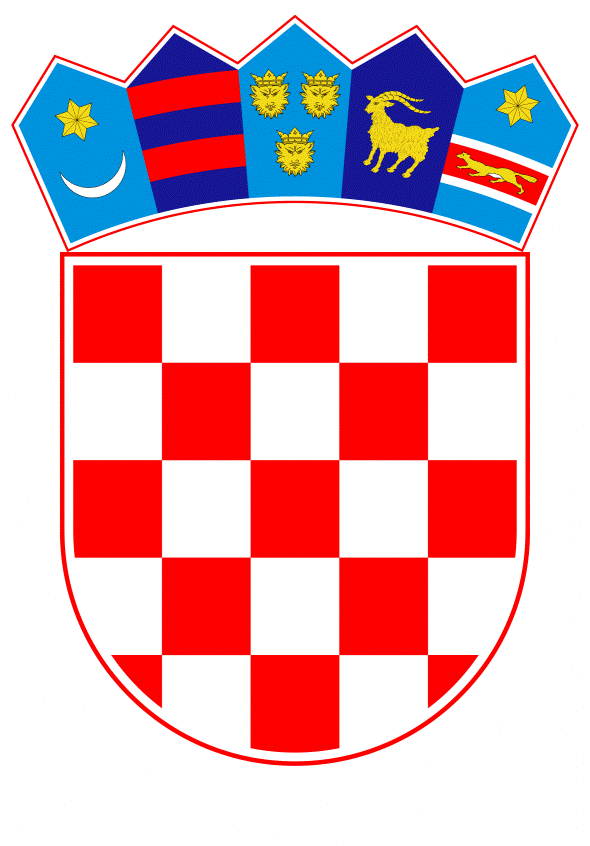 VLADA REPUBLIKE HRVATSKEZagreb, 3. svibnja 2024._________________________________________________________________________________________________________________________________________________________________________________________________________________________________Prijedlog	Na temelju članka 31. stavka 3. Zakona o Vladi Republike Hrvatske („Narodne novine“, br. 150/11., 119/14., 93/16., 116/18. i 80/22.), a u vezi s člankom 5. stavkom 8. Uredbe o kriterijima za stjecanje statusa ugroženih kupaca energije iz umreženih sustava („Narodne novine“, br. 95/15., 31/22. i 28/24.), Vlada Republike Hrvatske je na sjednici održanoj _________________ donijelaZ A K L J U Č A K		Prihvaća se Izvješće o namjenskom trošenju sredstava za isplatu pomoći za opskrbu energijom ugroženih kupaca u 2023., u tekstu koji je dostavilo Ministarstvo rada, mirovinskoga sustava, obitelji i socijalne politike aktom, KLASA: 550-01/24-01/05, 
URBROJ: 524-08-04-01/10-24-4, od 24. travnja 2024.KLASA:	URBROJ:	Zagreb,		PREDSJEDNIK	mr. sc. Andrej PlenkovićO B R A Z L O Ž E N J EZaključkom se prihvaća Izvješće o namjenskom trošenju sredstava za isplatu pomoći za opskrbu energijom ugroženih kupaca u 2023., o čemu je Ministarstvo rada, mirovinskoga sustava, obitelji i socijalne politike, sukladno odredbi članka 5. Uredbe o kriterijima za stjecanje statusa ugroženih kupaca energije iz umreženih sustava („Narodne novine“, br. 95/15., 31/22. i 28/24.), dužno jednom godišnje izvijestiti Vladu Republike Hrvatske.Pravo na naknadu za ugroženog kupca energenata uređeno je Zakonom o socijalnoj skrbi („Narodne novine“, br. 18/22., 46/22., 119/22., 71/23. i 156/23.), kao pravo koje se priznaje samcu ili kućanstvu koji ispunjava kriterije za stjecanje statusa ugroženog kupca koji su propisani propisima kojima se uređuje energetski sektor. Temeljem Uredbe o kriterijima za stjecanje statusa ugroženog kupca energije iz umreženih sustava („Narodne novine“, br. 95/15. i 31/22.), status ugroženog kupca energije iz umreženih sustava može imati krajnji kupac na umreženom sustavu iz kategorije kućanstva koji je:- 	korisnik zajamčene minimalne naknade- 	član kućanstva koje je korisnik zajamčene minimalne naknade- 	korisnik osobe invalidnine kojemu nije osigurana usluga smještaja ili organiziranog stanovanja- 	osoba koja živi u kućanstvu s korisnikom osobne invalidnine- 	korisnik nacionalne naknade za starije osobe- 	osoba koja živi u kućanstvu s korisnikom nacionalne naknade za starije osobe- 	korisnik novčane naknade za nezaposlene hrvatske branitelje iz Domovinskog rata i članovi njihovih obitelji-	osoba koja živi u kućanstvu s korisnikom novčane naknade za nezaposlene hrvatske branitelje iz Domovinskog rata i članovi njihovih obitelji- 	korisnik novčane naknade za civilne stradalnike iz Domovinskog rata- 	osoba koja živi u kućanstvu s korisnikom novčane naknade za civilne stradalnike iz Domovinskog rata. Na temelju utvrđenog statusa korisnik ima pravo na sufinanciranje troškova električne energije, plina i/ili toplinske energije prilikom plaćanja računa za troškove energije u poslovnicama Financijske agencije za svaki pojedini mjesec, sve dok mu se rješenjem Hrvatskog zavoda za socijalni rad ne utvrdi prestanak prava na naknadu za ugroženog kupca energenata. Uredbom o mjesečnom iznosu naknade za ugroženog kupca energenata, načinu sudjelovanja u podmirenju troškova energenata korisnika naknade i postupanju Hrvatskog zavoda za socijalni rad („Narodne novine“, br. 31/22., 104/22. i 31/23.), naknada za ugroženog kupca energenata određena je u iznosu do najviše 26,54 mjesečno, iznimno u iznosu do najviše 70 eura mjesečno do 31. ožujka 2024.U 2023. broj korisnika ovoga prava kretao se od 71.762 u siječnju do 77.382 u prosincu. Vidljivo je povećanje broja korisnika prava na naknadu za ugroženog kupca energenata.Sveukupno je u 2023. godini s Aktivnosti A799099 - Naknada za ugroženog kupca energenata, utrošeno je 42.062.898,04 eura. Predlagatelj:Ministarstvo rada, mirovinskoga sustava, obitelji i socijalne politikePredmet:Izvješće o namjenskom trošenju sredstava za isplatu pomoći za opskrbu energijom ugroženih kupaca u 2023. 